
                                 Province of the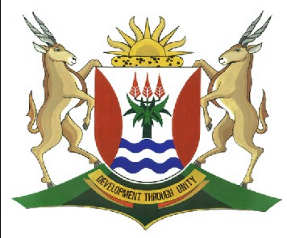 EASTERN CAPEEDUCATIONDIRECTORATE SENIOR CURRICULUM MANAGEMENT (SEN-FET)HOME SCHOOLING SELF-STUDY WORKSHEETSUBJECTINFORMATION TECHNOLOGY THEORYGRADE11DATE6 April to 10 April 2020TOPICElectronic Communications – Use of wireless technologies/Data SecurityTERM 1REVISION(Please tick)TERM 2 CONTENTTIME ALLOCATION1hrTIPS TO KEEP HEALTHY1.  WASH YOUR HANDS thoroughly with soap and water for at least 20 seconds.  Alternatively, use hand sanitizer with an alcohol content of at least 60%.2.  PRACTISE SOCIAL DISTANCING – keep a distance of 1m away from other people.3.  PRACTISE GOOD RESPIRATORY HYGIENE:  cough or sneeze into your elbow or tissue and dispose of the tissue immediately after use.4.  TRY NOT TO TOUCH YOUR FACE.  The virus can be transferred from your hands to your nose, mouth and eyes. It can then enter your body and make you sick. 5.  STAY AT HOME. TIPS TO KEEP HEALTHY1.  WASH YOUR HANDS thoroughly with soap and water for at least 20 seconds.  Alternatively, use hand sanitizer with an alcohol content of at least 60%.2.  PRACTISE SOCIAL DISTANCING – keep a distance of 1m away from other people.3.  PRACTISE GOOD RESPIRATORY HYGIENE:  cough or sneeze into your elbow or tissue and dispose of the tissue immediately after use.4.  TRY NOT TO TOUCH YOUR FACE.  The virus can be transferred from your hands to your nose, mouth and eyes. It can then enter your body and make you sick. 5.  STAY AT HOME. TIPS TO KEEP HEALTHY1.  WASH YOUR HANDS thoroughly with soap and water for at least 20 seconds.  Alternatively, use hand sanitizer with an alcohol content of at least 60%.2.  PRACTISE SOCIAL DISTANCING – keep a distance of 1m away from other people.3.  PRACTISE GOOD RESPIRATORY HYGIENE:  cough or sneeze into your elbow or tissue and dispose of the tissue immediately after use.4.  TRY NOT TO TOUCH YOUR FACE.  The virus can be transferred from your hands to your nose, mouth and eyes. It can then enter your body and make you sick. 5.  STAY AT HOME. TIPS TO KEEP HEALTHY1.  WASH YOUR HANDS thoroughly with soap and water for at least 20 seconds.  Alternatively, use hand sanitizer with an alcohol content of at least 60%.2.  PRACTISE SOCIAL DISTANCING – keep a distance of 1m away from other people.3.  PRACTISE GOOD RESPIRATORY HYGIENE:  cough or sneeze into your elbow or tissue and dispose of the tissue immediately after use.4.  TRY NOT TO TOUCH YOUR FACE.  The virus can be transferred from your hands to your nose, mouth and eyes. It can then enter your body and make you sick. 5.  STAY AT HOME. INSTRUCTIONSResources used// Most of this week’s work is taken from the New DBE bookIts gr8! @ grade12 theory, Study Opportunities Information Technology Theory Book Grade 12 , DBEPast Exam PapersAnswer all questionsTIPS TO KEEP HEALTHY1.  WASH YOUR HANDS thoroughly with soap and water for at least 20 seconds.  Alternatively, use hand sanitizer with an alcohol content of at least 60%.2.  PRACTISE SOCIAL DISTANCING – keep a distance of 1m away from other people.3.  PRACTISE GOOD RESPIRATORY HYGIENE:  cough or sneeze into your elbow or tissue and dispose of the tissue immediately after use.4.  TRY NOT TO TOUCH YOUR FACE.  The virus can be transferred from your hands to your nose, mouth and eyes. It can then enter your body and make you sick. 5.  STAY AT HOME. TIPS TO KEEP HEALTHY1.  WASH YOUR HANDS thoroughly with soap and water for at least 20 seconds.  Alternatively, use hand sanitizer with an alcohol content of at least 60%.2.  PRACTISE SOCIAL DISTANCING – keep a distance of 1m away from other people.3.  PRACTISE GOOD RESPIRATORY HYGIENE:  cough or sneeze into your elbow or tissue and dispose of the tissue immediately after use.4.  TRY NOT TO TOUCH YOUR FACE.  The virus can be transferred from your hands to your nose, mouth and eyes. It can then enter your body and make you sick. 5.  STAY AT HOME. TIPS TO KEEP HEALTHY1.  WASH YOUR HANDS thoroughly with soap and water for at least 20 seconds.  Alternatively, use hand sanitizer with an alcohol content of at least 60%.2.  PRACTISE SOCIAL DISTANCING – keep a distance of 1m away from other people.3.  PRACTISE GOOD RESPIRATORY HYGIENE:  cough or sneeze into your elbow or tissue and dispose of the tissue immediately after use.4.  TRY NOT TO TOUCH YOUR FACE.  The virus can be transferred from your hands to your nose, mouth and eyes. It can then enter your body and make you sick. 5.  STAY AT HOME. TIPS TO KEEP HEALTHY1.  WASH YOUR HANDS thoroughly with soap and water for at least 20 seconds.  Alternatively, use hand sanitizer with an alcohol content of at least 60%.2.  PRACTISE SOCIAL DISTANCING – keep a distance of 1m away from other people.3.  PRACTISE GOOD RESPIRATORY HYGIENE:  cough or sneeze into your elbow or tissue and dispose of the tissue immediately after use.4.  TRY NOT TO TOUCH YOUR FACE.  The virus can be transferred from your hands to your nose, mouth and eyes. It can then enter your body and make you sick. 5.  STAY AT HOME. 1 Indicate whether the following statements are TRUE or FALSE. Correct the statement if it is FALSE. Change the underlined word(s) to make the statement TRUE. (You may not simply use the word ‘NOT’ to change the statement.)a. SMTP is the protocol used to receive emails.b. Services like WhatsApp or Skype use VoIP to allow users to make free voice calls to other WhatsApp or Skype users.c. SMTP stands for Short Message Transfer Protocol and is used to send emails.d. POP3 is the only protocol that can be used to receive email messages.e. HTTP and HTTPS are used to transfer files over the internet.2 You have decided to place 3G connectivity instead of ADSL connectivity in your living room. A wireless router will be used to connect all your mobile devices and computers to the interneta. What is wireless technology?b. 3G/LTE connectivity is becoming popular in many homes. Explain what 3G is.c. What type of network category does 3G fall in?d. List ONE advantage 4G/LTE has over 3G.e. What medium of data transmission is used in 3G/LTE?3 Protocols are necessary to enable transmission across a network or the Internet. Briefly describe where each of the following will be used.a. VOIPb. POP34 A password is used to protect your computer from others accessing it. Answer the following questions regarding security of a computer.a. Explain how using a password for online services can protect you.b. List THREE ways to make your password secure.c. What is encryption?d. What do most websites use to enable encryption?5 Match the COLUMN A (1.1 – 1.12) with the correct answer in COLUMN B. Writedown only the question number and the matching letter in COLUMN B (A – L).1 Indicate whether the following statements are TRUE or FALSE. Correct the statement if it is FALSE. Change the underlined word(s) to make the statement TRUE. (You may not simply use the word ‘NOT’ to change the statement.)a. SMTP is the protocol used to receive emails.b. Services like WhatsApp or Skype use VoIP to allow users to make free voice calls to other WhatsApp or Skype users.c. SMTP stands for Short Message Transfer Protocol and is used to send emails.d. POP3 is the only protocol that can be used to receive email messages.e. HTTP and HTTPS are used to transfer files over the internet.2 You have decided to place 3G connectivity instead of ADSL connectivity in your living room. A wireless router will be used to connect all your mobile devices and computers to the interneta. What is wireless technology?b. 3G/LTE connectivity is becoming popular in many homes. Explain what 3G is.c. What type of network category does 3G fall in?d. List ONE advantage 4G/LTE has over 3G.e. What medium of data transmission is used in 3G/LTE?3 Protocols are necessary to enable transmission across a network or the Internet. Briefly describe where each of the following will be used.a. VOIPb. POP34 A password is used to protect your computer from others accessing it. Answer the following questions regarding security of a computer.a. Explain how using a password for online services can protect you.b. List THREE ways to make your password secure.c. What is encryption?d. What do most websites use to enable encryption?5 Match the COLUMN A (1.1 – 1.12) with the correct answer in COLUMN B. Writedown only the question number and the matching letter in COLUMN B (A – L).1 Indicate whether the following statements are TRUE or FALSE. Correct the statement if it is FALSE. Change the underlined word(s) to make the statement TRUE. (You may not simply use the word ‘NOT’ to change the statement.)a. SMTP is the protocol used to receive emails.b. Services like WhatsApp or Skype use VoIP to allow users to make free voice calls to other WhatsApp or Skype users.c. SMTP stands for Short Message Transfer Protocol and is used to send emails.d. POP3 is the only protocol that can be used to receive email messages.e. HTTP and HTTPS are used to transfer files over the internet.2 You have decided to place 3G connectivity instead of ADSL connectivity in your living room. A wireless router will be used to connect all your mobile devices and computers to the interneta. What is wireless technology?b. 3G/LTE connectivity is becoming popular in many homes. Explain what 3G is.c. What type of network category does 3G fall in?d. List ONE advantage 4G/LTE has over 3G.e. What medium of data transmission is used in 3G/LTE?3 Protocols are necessary to enable transmission across a network or the Internet. Briefly describe where each of the following will be used.a. VOIPb. POP34 A password is used to protect your computer from others accessing it. Answer the following questions regarding security of a computer.a. Explain how using a password for online services can protect you.b. List THREE ways to make your password secure.c. What is encryption?d. What do most websites use to enable encryption?5 Match the COLUMN A (1.1 – 1.12) with the correct answer in COLUMN B. Writedown only the question number and the matching letter in COLUMN B (A – L).1 Indicate whether the following statements are TRUE or FALSE. Correct the statement if it is FALSE. Change the underlined word(s) to make the statement TRUE. (You may not simply use the word ‘NOT’ to change the statement.)a. SMTP is the protocol used to receive emails.b. Services like WhatsApp or Skype use VoIP to allow users to make free voice calls to other WhatsApp or Skype users.c. SMTP stands for Short Message Transfer Protocol and is used to send emails.d. POP3 is the only protocol that can be used to receive email messages.e. HTTP and HTTPS are used to transfer files over the internet.2 You have decided to place 3G connectivity instead of ADSL connectivity in your living room. A wireless router will be used to connect all your mobile devices and computers to the interneta. What is wireless technology?b. 3G/LTE connectivity is becoming popular in many homes. Explain what 3G is.c. What type of network category does 3G fall in?d. List ONE advantage 4G/LTE has over 3G.e. What medium of data transmission is used in 3G/LTE?3 Protocols are necessary to enable transmission across a network or the Internet. Briefly describe where each of the following will be used.a. VOIPb. POP34 A password is used to protect your computer from others accessing it. Answer the following questions regarding security of a computer.a. Explain how using a password for online services can protect you.b. List THREE ways to make your password secure.c. What is encryption?d. What do most websites use to enable encryption?5 Match the COLUMN A (1.1 – 1.12) with the correct answer in COLUMN B. Writedown only the question number and the matching letter in COLUMN B (A – L).1 Indicate whether the following statements are TRUE or FALSE. Correct the statement if it is FALSE. Change the underlined word(s) to make the statement TRUE. (You may not simply use the word ‘NOT’ to change the statement.)a. SMTP is the protocol used to receive emails.b. Services like WhatsApp or Skype use VoIP to allow users to make free voice calls to other WhatsApp or Skype users.c. SMTP stands for Short Message Transfer Protocol and is used to send emails.d. POP3 is the only protocol that can be used to receive email messages.e. HTTP and HTTPS are used to transfer files over the internet.2 You have decided to place 3G connectivity instead of ADSL connectivity in your living room. A wireless router will be used to connect all your mobile devices and computers to the interneta. What is wireless technology?b. 3G/LTE connectivity is becoming popular in many homes. Explain what 3G is.c. What type of network category does 3G fall in?d. List ONE advantage 4G/LTE has over 3G.e. What medium of data transmission is used in 3G/LTE?3 Protocols are necessary to enable transmission across a network or the Internet. Briefly describe where each of the following will be used.a. VOIPb. POP34 A password is used to protect your computer from others accessing it. Answer the following questions regarding security of a computer.a. Explain how using a password for online services can protect you.b. List THREE ways to make your password secure.c. What is encryption?d. What do most websites use to enable encryption?5 Match the COLUMN A (1.1 – 1.12) with the correct answer in COLUMN B. Writedown only the question number and the matching letter in COLUMN B (A – L).